033 カンザクラ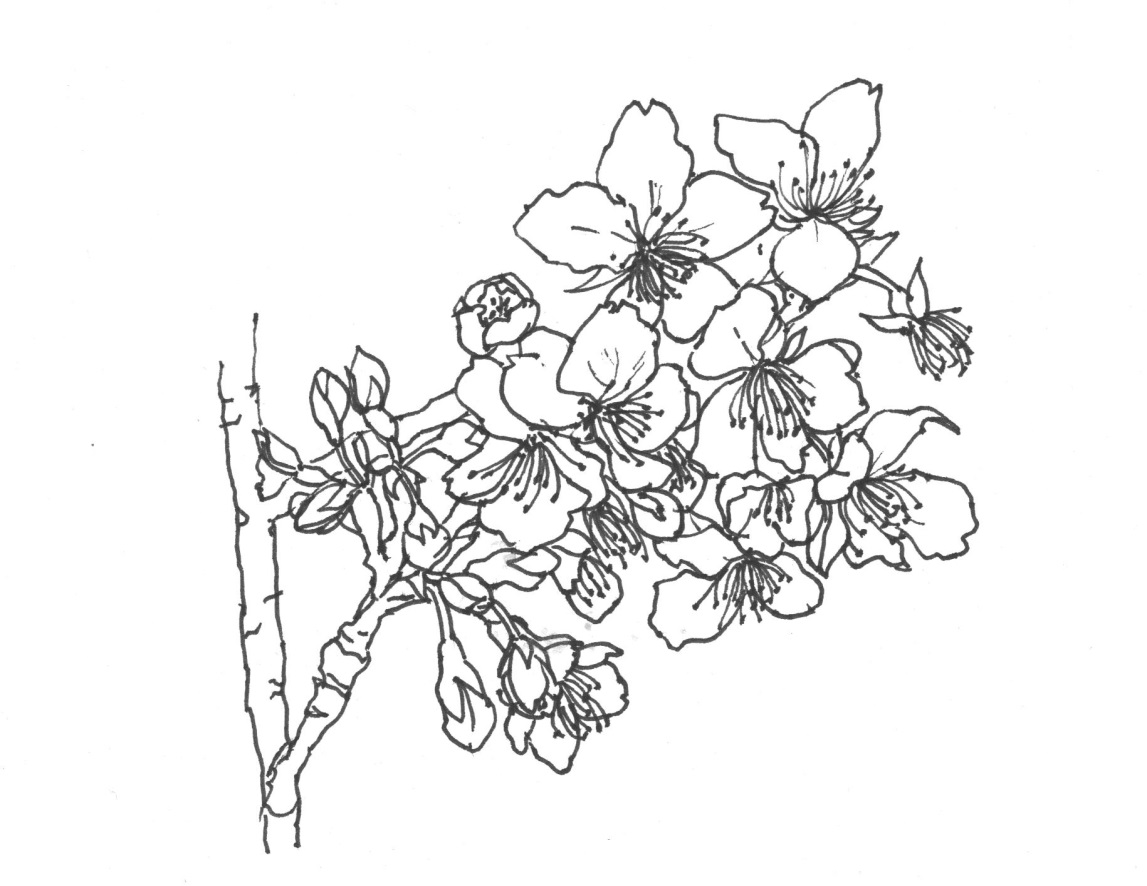 